Rekvalifikační kurz Holič / BarberUčební plánUčební osnovy Poučení o bezpečnosti a ochraně zdraví při práciOchrana zdraví při práciBezpečnost organizace práce a pracovních postupůPředcházení rizika úrazuBezpečnost používaných výrobkůZásady práce s elektrickým proudemZákaz používání omamných látek na pracovištiVolba a doporučení vhodného účesu a vlasové péčeVést dialog se zákazníkem, zjistit požadavky a představy zákazníka		Praktické předvedeníProvést diagnózu vlasů, vlasové pokožky a zhodnotit kvalitu a stav vlasů	Praktické předvedení a ústní ověřeníDoporučit zákazníkovi účes s ohledem na jeho přání, kvalitu vlasů, vlasové pokožky a celkový vzhled a životní styl									Praktické předvedeníVolba vhodných kadeřnických přípravků, nářadí a pomůcek, organizace práce v kadeřnictvíPoužít vhodné přípravky, nářadí a pomůcky potřebné pro vytvoření zvoleného účesu	Praktické předvedeníVysvětlit technologický postup zvoleného účesu a popsat efektivní organizaci práce	Ústní ověřeníMytí, regenerace vlasů a masáž hlavyProvést mytí vlasů a vlasové pokožky			Praktické předvedeníAplikovat vhodný druh regenerace a zdůvodnit její použití	Praktické předvedení a ústní ověřeníAplikovat vhodný druh vlasové vody nebo vlasového tonika a provést ruční masáž pokožky hlavy a zdůvodnit volbu zvoleného přípravku vlasové kosmetiky	Praktické předvedení a ústní ověřeníStříhání dámských vlasůStanovit vhodný druh střihu v souladu s vytvářeným účesem a zdůvodnit svou volbu	Praktické předvedení a ústní ověřeníb.	Vybrat vhodné nářadí a pomůcky pro zvolený střih a zdůvodnit svou volbu	Praktické předvedení a ústní ověřeníc.	Vytvořit střih vlasů v souladu se zvoleným technologickým postupem	Praktické předvedeníStříhání pánských vlasůStanovit vhodný druh střihu v souladu s vytvářeným účesem a zdůvodnit svou volbu	Praktické předvedení a ústní ověřeníVybrat nářadí a pomůcky vhodné pro zvolený střih a zdůvodnit svou volbu	Praktické předvedení a ústní ověřeníVytvořit střih vlasů v souladu se zvoleným technologickým postupem	Praktické předvedeníBarvení vlasůVysvětlit postup provedení zkoušky citlivosti pokožky		Ústní ověřeníUrčit procento šedivosti vlasů a zvolit vhodný barevný odstín za použití vlasové barevnice (vzorníku barev)								Praktické předvedení a ústní ověřeníSprávně určit koncentraci peroxidu vodíku a namíchat barvu podle návodu výrobce	Praktické předvedení a ústní ověřeníNanést připravenou barvu na vlasy podle zvoleného technologického postupu a určit dobu působeníPraktické předvedení a ústní ověřeníVymýt barvu z vlasů a provést regeneraci vlasůPraktické předvedeníMelírování vlasůUvést techniky melírování vlasů a zvolit pomůcky a nářadí v souladu se zvoleným účesemPraktické předvedení a ústní ověřeníPřipravit si melírovací směs a použít vhodnou koncentraci peroxidu vodíku v souladu s návodem výrobce a kvalitou vlasů							Praktické předvedeníVytvořit zvolenou technikou na vlasech melíry		Praktické předvedeníVymýt z vlasů melírovací směs a provést regeneraci vlasů	Praktické předvedeníProvádění chemické preparace vlasůNa základě diagnózy vlasů vybrat vhodný druh preparačního roztoku, vhodnou velikost natáček a určit dobu působení							Praktické předvedení a ústní ověřeníProvést chemickou preparaci vlasů do tvaru účesu podle technologického postupu a návodu výrobcePraktické předvedeníTvarování a konečná úprava vlasůUvést druhy vodové ondulace				Ústní ověřeníTvarovat účes technikou ondulace horkým vzduchem	Praktické předvedeníTvarovat účes technikou vodové ondulace natáčení na natáčky	Praktické předvedeníTvarovat účes technikou pokládané vlny a kroužkováním	Praktické předvedeníVyjmenovat a předvést techniky žehlení, kulmování a krepování vlasů	Praktické předvedení a ústní ověřeníPoužít u všech technik vhodné stylingové přípravky, předvést jejich aplikaci a uvést jejich funkcePraktické předvedení a ústní ověřeníTvorba společenských účesůPopsat současné trendy společenských účesů	Ústní ověřeníVytvořit společenský účes				Praktické předvedeníHolení a úprava vousůPřipravit vousy na holení mydlením nebo napářkou s dodržením technologického postupu pro změkčování vousů						Praktické předvedeníHolit vousy břitvou po směru jejich růstu a přeholit vousy břitvou proti směru růstu	Praktické předvedeníOšetřit pokožku po holení, zvolit vhodné přípravky k ošetření podle stavu pokožky	Praktické předvedení a ústní ověřeníUpravit vousy do požadovaného tvaru nůžkami, břitvou a elektrickým střihacím strojkem	Praktické předvedeníKalkulace ceny, evidence a vyúčtování tržeb za službyKalkulovat cenu poskytnutých služeb podle platného ceníku a provést výpočet	Praktické předvedeníVystavit pokladní doklad a vysvětlit hotovostní a bezhotovostní způsob platby	Praktické předvedení a ústní ověřeníZapsat tržbu do záznamu evidence tržeb		Praktické předvedeníDodržování zdravotních a hygienických předpisů, BOZP a POOrientovat se v předpisech bezpečnosti ochrany zdraví zákazníka i zaměstnance	Písemné ověřeníOrientovat se v hygienických předpisech a zásadách osobní hygieny v průběhu pracovní činnostiPísemné ověřeníOrientovat se v předpisech požární ochrany			Písemné ověřeníUvést způsoby běžné údržby kadeřnických zařízení a pomůcek	Písemné ověřeníOrientovat se v hygienických a bezpečnostních předpisech pro běžnou údržbu kadeřnické provozovnyPísemné ověření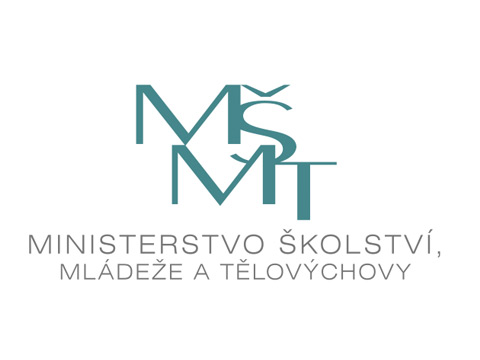 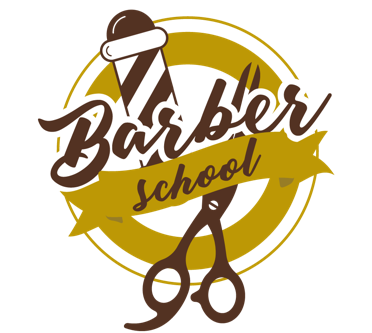 PředmětteoriepraxePoučení o bezpečnosti a ochraně zdraví při práci10Volba a doporučení vhodného účesu a vlasové péče23Volba vhodných barber přípravků, nářadí a pomůcek, organizace práce 25Mytí, regenerace vlasů a masáž hlavy210Stříhání dámských vlasů1010Stříhání pánských vlasů5050Barvení vlasů510Melírování vlasů510Provádění chemické preparace vlasů22Tvarování a konečná úprava vlasů410Tvorba společenských účesů210Holení a úprava vousů520Kalkulace ceny, evidence a vyúčtování tržeb za služby55Dodržování zdravotních a hygienických předpisů, BOZP a PO55CELKEM100150